ParabolasExpansion and CompressionFOM 11Name: ____________________________Find the key features of each parabola, then graph.y = x2 (basic parabola)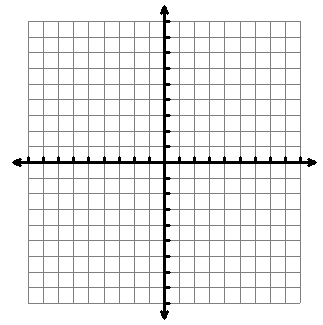 2.	y = 2(x + 1)2 - 23.	y = -  (x - 2)2 + 4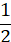 4.	 y = -2(x – 1)2 + 35.	y =   (x + 2)2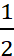 6.	y = -3(x – 2)2 + 5CharacteristicValueVertexAxis of Symmetryy-interceptx-intercept(s)DomainRangeMaximum or minimumCharacteristicValueExpansion or Compression?VertexAxis of SymmetryDomainRangeMaximum or minimumy-interceptx-intercept(s)CharacteristicValueExpansion or Compression?VertexAxis of SymmetryDomainRangeMaximum or minimumCharacteristicValueExpansion or Compression?VertexAxis of SymmetryDomainRangeMaximum or minimumCharacteristicValueExpansion or Compression?VertexAxis of Symmetryy-interceptx-intercept(s)DomainRangeMaximum or minimumCharacteristicValueExpansion or Compression?VertexAxis of SymmetryDomainRangeMaximum or minimum